Date: 			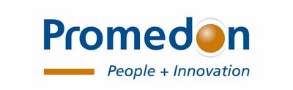 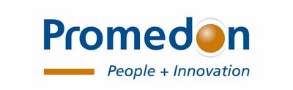 Urgent Field Safety NoticeVANTRIS VUR TreatmentFor Attention of*:Urgent Field Safety Notice (FSN)Vantris VUR TreatmentNote: Fields indicated by * are considered necessary for all FSNs. Others are optional.Contact details of local representative (name, e-mail, telephone, address etc.)*Information on Affected Devices*Information on Affected Devices*1.Device Type(s)*1.1.Commercial name(s) 1.1.Unique Device Identifier(s) (UDI-DI)1.N/A1.Primary clinical purpose of device(s)*1.1.Device Model/Catalogue/part number(s)*1.1.Software version 1.1.Affected serial or lot number range1.1.Associated devices1.N/A  Reason for Field Safety Corrective Action (FSCA)*  Reason for Field Safety Corrective Action (FSCA)*2.Description of the product problem*2.2.Hazard giving rise to the FSCA* 2.2.Probability of problem arising2.2.Predicted risk to patient/users2.2.Further information to help characterise the problem2.2.Background on Issue2.2.Other information relevant to FSCA2.Type of Action to mitigate the risk*Type of Action to mitigate the risk*Type of Action to mitigate the risk*3. Action To Be Taken by the User* Identify Device       Quarantine Device               Return Device         Destroy Device On-site device modification/inspection Follow patient management recommendations Take note of amendment/reinforcement of Instructions For Use (IFU) Other                      None                                                                                             Action To Be Taken by the User* Identify Device       Quarantine Device               Return Device         Destroy Device On-site device modification/inspection Follow patient management recommendations Take note of amendment/reinforcement of Instructions For Use (IFU) Other                      None                                                                                             Action To Be Taken by the User* Identify Device       Quarantine Device               Return Device         Destroy Device On-site device modification/inspection Follow patient management recommendations Take note of amendment/reinforcement of Instructions For Use (IFU) Other                      None                                                                                            3.By when should the action be completed?3.Particular considerations for:                   Is follow-up of patients or review of patients’ previous results recommended?Particular considerations for:                   Is follow-up of patients or review of patients’ previous results recommended?Particular considerations for:                   Is follow-up of patients or review of patients’ previous results recommended?3.Is customer Reply Required? * (If yes, form attached specifying deadline for return)Is customer Reply Required? * (If yes, form attached specifying deadline for return)3.Action Being Taken by the Manufacturer  Product Removal              On-site device modification/inspection      Software upgrade             IFU or labelling change           Other                                NoneAction Being Taken by the Manufacturer  Product Removal              On-site device modification/inspection      Software upgrade             IFU or labelling change           Other                                NoneAction Being Taken by the Manufacturer  Product Removal              On-site device modification/inspection      Software upgrade             IFU or labelling change           Other                                None3By when should the action be completed?3.Is the FSN required to be communicated to the patient /lay user? Is the FSN required to be communicated to the patient /lay user? 3If yes, has manufacturer provided additional information suitable for the patient/lay user in a patient/lay or non-professional user information letter/sheet?If yes, has manufacturer provided additional information suitable for the patient/lay user in a patient/lay or non-professional user information letter/sheet?If yes, has manufacturer provided additional information suitable for the patient/lay user in a patient/lay or non-professional user information letter/sheet?3General Information*General Information*4.FSN Type* 4.For updated FSN, reference number and date of previous FSN4.For Updated FSN, key new information as follows:For Updated FSN, key new information as follows:4.Further advice or information already expected in follow-up FSN? *4If follow-up FSN expected, what is the further advice expected to relate to:If follow-up FSN expected, what is the further advice expected to relate to:44Anticipated timescale for follow-up FSN4.Manufacturer information(For contact details of local representative refer to page 1 of this FSN) Manufacturer information(For contact details of local representative refer to page 1 of this FSN) 4.Company Name4.Address4.Website address4.The Competent (Regulatory) Authority of your country has been informed about this communication to customers. *The Competent (Regulatory) Authority of your country has been informed about this communication to customers. *4.List of attachments/appendices: 4.Name/SignatureSofia OliveroQA&RA Manager 4.Name/SignatureTransmission of this Field Safety NoticeTransmission of this Field Safety NoticeThis notice needs to be passed on all those who need to be aware within your organisation or to any organisation where the potentially affected devices have been transferred. (As appropriate)Please transfer this notice to other organisations on which this action has an impact. (As appropriate)Please maintain awareness on this notice and resulting action for an appropriate period to ensure effectiveness of the corrective action.Please report all device-related incidents to the manufacturer, distributor or local representative, and the national Competent Authority if appropriate, as this provides important feedback..*This notice needs to be passed on all those who need to be aware within your organisation or to any organisation where the potentially affected devices have been transferred. (As appropriate)Please transfer this notice to other organisations on which this action has an impact. (As appropriate)Please maintain awareness on this notice and resulting action for an appropriate period to ensure effectiveness of the corrective action.Please report all device-related incidents to the manufacturer, distributor or local representative, and the national Competent Authority if appropriate, as this provides important feedback..*